Health Education AppSubject Area: Health Education  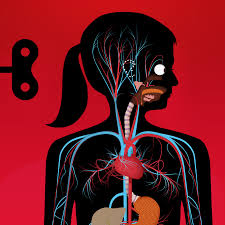 App Title: The Human Body by TinybopApp Price: 3.99Languages: English, Afrikaans, Albanian, Arabic, Basque, Bengali, Bokmål, Norwegian, Bulgarian, Cambodian, Catalan, Croatian, Czech, Danish, Dutch, Estonian, Filipino, Finnish, French, German, Greek, Haitian, Hebrew, Hindi, Hungarian, Icelandic, Indonesian, Irish, Italian, Japanese, Korean, Latin, Latvian, Malay, Persian, Polish, Portuguese, Punjabi, Romanian, Russian, Serbian, Simplified Chinese, Slovak, Slovenian, Spanish, Swahili, Swedish, Tagalog, Tamil, Telugu, Thai, Tibetan, Traditional Chinese, Turkish, Uighur, Ukrainian, Urdu, Uzbek, Vietnamese, WelshRationale: This app allows students to explore a working model of the body. Every part of the body is animated and interactive: the heart beats, guts gurgle, lungs breathe, the skin feels, and eyes see.  Features include seven interactive, animated system of the body teach basic human anatomy, including the skeletal, muscular, nervous, circulatory, respiratory, digestive, and immune systems, a detailed, accurate, interactive model of the heart, brain, eye, stomach, mouth, downloadable app handbook with tips for interactivity and additional resources, to name a few. Would be great for students new to the English language, as well for students who may need modifications for their learning style.StandardsISTE Standards for Students 1.c Creativity and innovation Use models and simulations to explore complex systems and issuesISTE Standards for Teacher2.a Design and develop digital age learning experiences and assessments Design or adapt relevant learning experiences that incorporate digital tools and resources to promote student learning and creativityNew York State P-12 Common Core StandardsStandard Strand: Health Education  Grade: 1Topic: Personal Health and FitnessItem number and statement: 1. Students will understand human growth and development and recognize the relationship between behaviors and healthy development. They will understand ways to promote health and prevent disease and will demonstrate and practice positive health behaviors.Standard Strand: Health Education Grade: 1Topic: Family and Consumer SciencesItem number and statement: 1. Students will use an understanding of the elements of good nutrition to plan appropriate diets for themselves and others. They will know and use the appropriate tools and technologies for safe and healthy food preparation.Standard Strand: Science  Grade: 1Topic: The Living EnvironmentItem number and statement: Living things are both similar to and different from each other and from nonliving things. 1.2a Living things grow, take in nutrients, breathe, reproduce, eliminate waste, and die.Ontario Curriculum Expectations Standard Strand: Health: Active Living Grade: 1Topic: A2. Physical FitnessItem number and statement: A2.2 demonstrate an understanding of how being active helps them to be healthy [CT]Standard Strand: Health: Healhy LivingGrade: 1Topic: C1. Understanding Health Concepts: Human Development and Sexual HealthItem number and statement: C1.3 identify body parts, including genitalia (e.g., penis, testicles, vagina, vulva), using correct terminology [PS]Standard Strand: Health: Healthy LivingGrade: 1Topic: C1. Understanding Health Concepts: Human Development and Sexual HealthItem number and statement: C1.4 identify the five senses and describe how each functions (e.g., sight: the eyes give the brain information about the world to help us see colours, shapes, and movement; touch: receptors in the skin tell us how things feel – if they are hot, cold, wet, dry, hard, soft; hearing: the ears pick up vibrations and send messages to the brain to help us hear sounds that are loud or soft, high- or low-pitched; smell and taste: the tongue is covered with thousands of taste buds and the nose has tiny hairs and nerves that send messages to the brain about how things taste and smell) [PS]